Publicado en Madrid el 20/03/2015 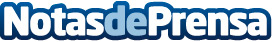 Juegos para Fiestas InfantilesEn este artículo te proponemos juegos infantiles tradicionales, juegos infantiles al aire libre, juegos populares infantiles y juegos interactivos infantiles para tus hijos en sus fiestas de cumpleaños, en una comunión, en una boda o bautizo. Nuestros animadores infantiles se ocuparán de todo, absolutamente de todo para que el momento especial de los niños se convierta en un día mágico. ¡Oh, pero qué maleducados! ¿Aún no sabes quienes somos! Datos de contacto:DanielaNota de prensa publicada en: https://www.notasdeprensa.es/juegos-para-fiestas-infantiles Categorias: Entretenimiento Ocio para niños http://www.notasdeprensa.es